VERIFICA DEL DIPENDENTE STAMPABILE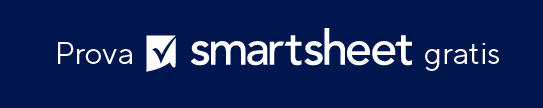 INFO DATORE DI LAVOROINFO DATORE DI LAVORONOME DELL'AZIENDAINDIRIZZOINFORMAZIONI SUL DIPENDENTEINFORMAZIONI SUL DIPENDENTENOME DEL DIPENDENTEDATA DI ASSUNZIONEDATA DI FINE se applicabileRETRIBUZIONEFREQUENZA DI PAGAMENTOPOSIZIONE RICOPERTARUOLI E RESPONSABILITÀIDONEITÀ PER LA RIASSUNZIONE?COMMENTI AGGIUNTIVIINFO PARTE RICHIEDENTEINFO PARTE RICHIEDENTENOME DEL RICHIEDENTEINFO CONTATTO 
RICHIEDENTEMODULO COMPILATO DAMODULO COMPILATO DANOMEINFORMAZIONI 
DI CONTATTODATA DI COMPLETAMENTOFIRMADICHIARAZIONE DI NON RESPONSABILITÀQualsiasi articolo, modello o informazione è fornito da Smartsheet sul sito web solo come riferimento. Pur adoperandoci a mantenere le informazioni aggiornate e corrette, non offriamo alcuna garanzia o dichiarazione di alcun tipo, esplicita o implicita, relativamente alla completezza, l’accuratezza, l’affidabilità, l’idoneità o la disponibilità rispetto al sito web o le informazioni, gli articoli, i modelli o della relativa grafica contenuti nel sito. Qualsiasi affidamento si faccia su tali informazioni è pertanto strettamente a proprio rischio.